Data..............................Imię i nazwisko.............................Grupa...........................................Ocena...........................................GOSPODARKA MINERALNA ROŚLINAnaliza chemiczna materiału roślinnegoĆwiczenie 1. Oznaczenie świeżej i suchej masyWykonanieNaczyńko wagowe wytarować, a następnie odważyć (z dokładnością do 0,01 g) 2,5 g rozdrobnionych: liści, ziarniaków pszenicy, bulwy ziemniaka, drewna, owocu jabłka. Naczyńko wraz z materiałem roślinnym wstawić do cieplarki o temperaturze 105 ºC na 1 godzinę, a następnie do eksykatora i po ostudzeniu szybko zważyć po czym wstawić ponownie do suszarki (Fot. 1.). Po 30 minutach powtórzyć ważenie. Jeżeli oba wyniki nie są zgodne, suszyć jeszcze przez 30 minut i proces ten powtarzać do momentu ustalenia się masy.Fot. 1. Andrzej SkoczowskiObliczyć procentową zawartość wody w świeżej masie według wzoru 1:                                                                (świeża masa [g] – sucha masa [g]) Zawartość H2O [%]        =                                                                                                    • 100                                                                                  świeża masa [g]                   Obliczyć procentową zawartość suchej masy według wzoru 2:                                                                                sucha masa [g]       Sucha masa  [%]      =                                                                                                •  100                                                                                świeża masa [g]              Wyniki zanotować w tabeli 1.Tabela 1Wnioski.............................................................................................................................................................................................................................................................................................................................................................................................................................................................................................................................................................................................................................................................................................................................................................................................................................................................................................................................................................................................................................................................................................................................................................................................................................................................................................................................................................................................................................................................................................................................................................................................................................................................................................................................Ćwiczenie 2. Oznaczenie zawartości popiołu w suchej masieWykonanieOgrzać tygiel porcelanowy na trójkącie kaolinowym do czerwonego żaru przez kilka minut (Fot. 2.), po czym wstawić do eksykatora, a następnie zważyć ostudzony tygielek. Do tygielka odważyć 1 g suchej masy materiału roślinnego (ziarno pszenicy, bulwę ziemniaka, drewno lilaka, szpilki świerka) i spalić na trójkącie kaolinowym. Po ukończeniu spalania oziębić tygielek w eksykatorze i zważyć wraz z popiołem (z dokładnością do 0,01 g).Fot. 2. Andrzej SkoczowskiObliczyć jaki procent suchej masy stanowi analizowany popiół według poniższych wzorów:Wzór 3:                                                                                  masa pop. [g] zawartość pop. [%]        =                                                                                                  •  100                                                                      s.m. mat. roślinnego [g]Wzór 4:zawartość subst. org. [g] = s.m. mat. roślinnego [g] – m. pop. [g]m. pop. – masa popiołus.m. mat. – sucha masa materiałusubst. org. – substancja organicznaWyniki zanotować w tabeli 2.Tabela 2Wnioski................................................................................................................................................................................................................................................................................................................................................................................................................................................................................................................................................................................................................................................................................................................................................................................................................................................................................................................................................................................................................................................................................................................................................................................................................................................................................................................................................................................................................................................................................................................................................................................................................................................................................................................................................................................................................................................................................................................................................................................................................................................................................................................................................................................................................................................................................................................................................................................................................................................................................................................................................................................................................................................................................................................................................................................................................................................................................................................................................................................................................................................................................................................................................................................................................................................................................................................................................................................................................................................................................................................................................................................................................................................................................................................................................................................................................................................................................................................................................................................................................................................................................................................................................................................................................................................................................................................................................................................................................................................................................................................................................................................................................................................................................................................................................................................................................................................................................................................................................................................................................................Ćwiczenie 3. Sucha destylacja materiału roślinnegoWykonanieRozdrobniony suchy materiał roślinny (5 g pszenicy), umieścić w kolbie Kiejdahla połączonej rurką szklaną i wężykiem gumowym z trzema kolejno ustawionymi płuczkami.Pierwszą płuczkę napełnić odczynnikiem Nesslera w ilości 30 ml (dla wykrycia amoniaku).Do drugiej płuczki włożyć pasek bibuły nasycony 5 % chlorkiem kobaltu (dla wykrycia wody) oraz drugi nasycony 10 % octanem ołowiu (dla wykrycia siarki). Paski bibuły uprzednio dokładnie wysuszyć nad małym płomieniem palnika (suchy papierek kobaltowy ma barwę ciemnoniebieską).Trzecią płuczkę wypełnić nasyconym roztworem wodorotlenku baru (30 ml) w celu wykrycia dwutlenku węgla. Kolbę Kiejdahla zawierającą materiał roślinny ogrzać ostrożnie nad małym płomieniem (Fot. 3.).Zestaw do suchej destylacji materiału roślinnegoFot. 3. A. SkoczowskiPrzygotowanie odczynnika Nesslera:Rozpuścić 5 g KI w 5 ml wody. Przygotować nasycony roztwór HgCl2 przez dodanie 2,2 g HgCl2 do 35 ml wody. Dolać roztwór HgCl2 do roztworu KI, aż utworzy się osad. Następnie dodać 20 ml roztworu NaOH (20 g NaOH w 100 ml roztworu) o stężeniu 5 M i rozcieńczyć wodą do 100 ml. Po ustaniu dekantować.Wyniki przedstawić w tabeli 3.Tabela 3PodpowiedźKiedy powstające pary destylatu osiągną pierwszą płuczkę, wytrąca się pomarańczowo – brązowy osad będący dowodem obecności amoniaku W drugiej płuczce niebieski papierek kobaltowy zmienia zabarwienie na różowe (co wskazuje na obecność wody), a równocześnie papierek wysycony octanem ołowiu zabarwia się na czarno (co jest dowodem obecności siarki). W trzeciej płuczce wytrąca się biały osad będący dowodem obecności CO2.Wnioski........................................................................................................................................................................................................................................................................................................................................................................................................................................................................................................................................................................................................................................................................................................................................................................................................................................................................................................................................................................................................................................................................................................................................................................................................................................................................................................................................................................................................................................................................................................................................................................................................................................................................................................................................................................................................................................................................................................................................................................................................................................................................................................................................................................................................................................................................................................................................................................................................................................................................................................................................................................................................................................................................................................................................................................................................................................................................................................................................................................................................................................................................................................................................................................................................................................................................................................................................................................................................................................................................................................................................................................................................................................................................................................................................................................................................................................................................................................................................................................................................................................................................................................................................................................................................................................................................................................................................................................................................................................................................................................................................................................................................................................................................................................................................................................................................................................................................Ćwiczenie 4. Niezbędność azotu, fosforu, potasu i magnezu dla roślin na przykładzie wzrostu fasoli (Phaseolus vulgaris L.). Kultury piaskoweWykonanieObejrzeć części nadziemne fasoli (Phaseolus vulgaris L.) wyhodowanej na pożywce pełnej (zawierającej wszystkie niezbędne do wzrostu i rozwoju składniki mineralne) i pożywkach pozbawionych - N, - P, - K i – Mg (Fot. 4.). Zmierzyć wysokość roślin, policzyć liście i opisać wygląd roślin. Wyniki zanotować w tabeli 4.Fasola (Phaseolus vulgaris) wyhodowana na pożywce pełnej i pozbawionej -N,-P,-K i –MgFot. 4. A. SkoczowskiPrzygotowanie pożywek:Tabela 4Wnioski................................................................................................................................................................................................................................................................................................................................................................................................................................................................................................................................................................................................................................................................................................................................................................................................................................................................................................................................................................................................................................................................................................................................................................................................................................................................................................................................................................................................................................................................................................................................................................................................................................................................................................................................................................................................................................................................................................................................................................................................................................................................................................................................................................................................................................................................................................................................................................................................................................................................................................................................................................................................................................................................................................................................................................................................................................................................................................................................................................................................................................................................................................................................................................................................................................................................................................................................................................................................................................................................................................................................................................................................................................................................................................................................................................................................................................................................................................................................................................................................................................................................................................................................................................................................................................................................................................................................................................................................................................................................................................................................................................................................................................................................................................................................................................................................................................................................................................................................................................................................................................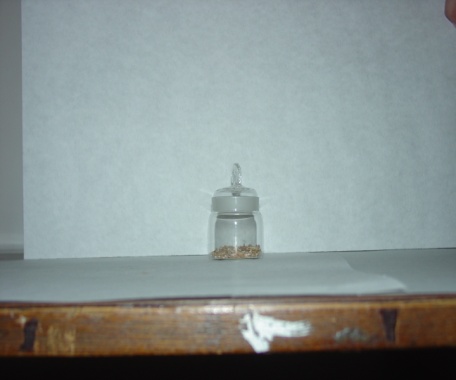 materiał roślinny w naczynku wagowym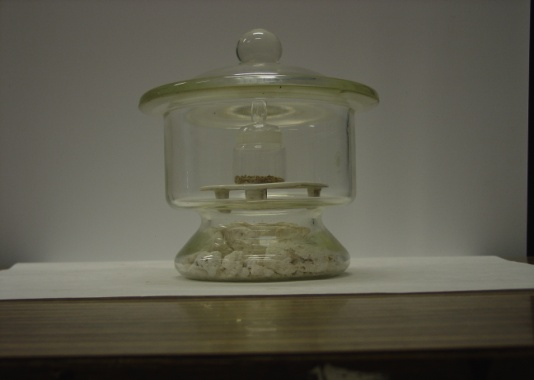 studzenie materiału z naczynkiem w eksykatorzeRodzaj materiału roślinnegotara naczyńka [g]masa nacz. ze świeżym materiałem[g]świeża masa[g]masa nacz. z suchym materiałem[g]sucha masa[g]ilość wody[g]sucha masa[%]zawartość wody[%]Rodzaj materiału roślinnegoABB - A(C)XYC - Ywzór 2wzór 1szpilki świerkaziarno pszenicybulwa ziemniakadrewnoowoc jabłka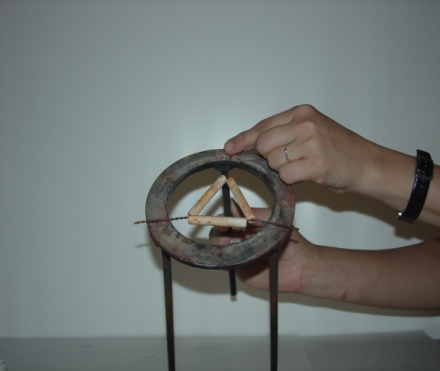 trójkąt kaolinowy ze statywem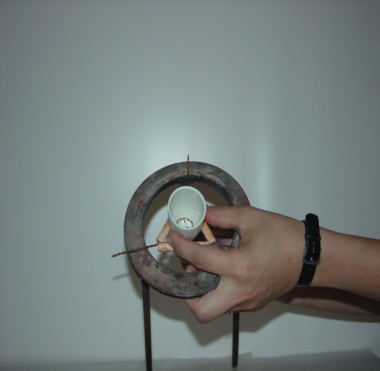 tygiel porcelanowy na trójkącie kaolinowym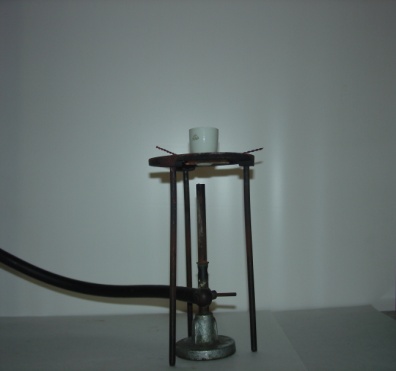 ogrzewanie tyglaRodzaj materiału roślinnegomasa tygla po wygrzaniu[g]masa materiałuużyta do analizy[g]masa tyglai popiołu[g]masa popiołu[g]zawartość pop. w s.m.[%]zawartość subst. org. w s.m.[%]Rodzaj materiału roślinnegomTmasa materiałuużyta do analizy[g]mTPmP =mTP -  mTwzór 3wzór 4ziarno pszenicybulwa ziemniakadrewnoszpilki świerka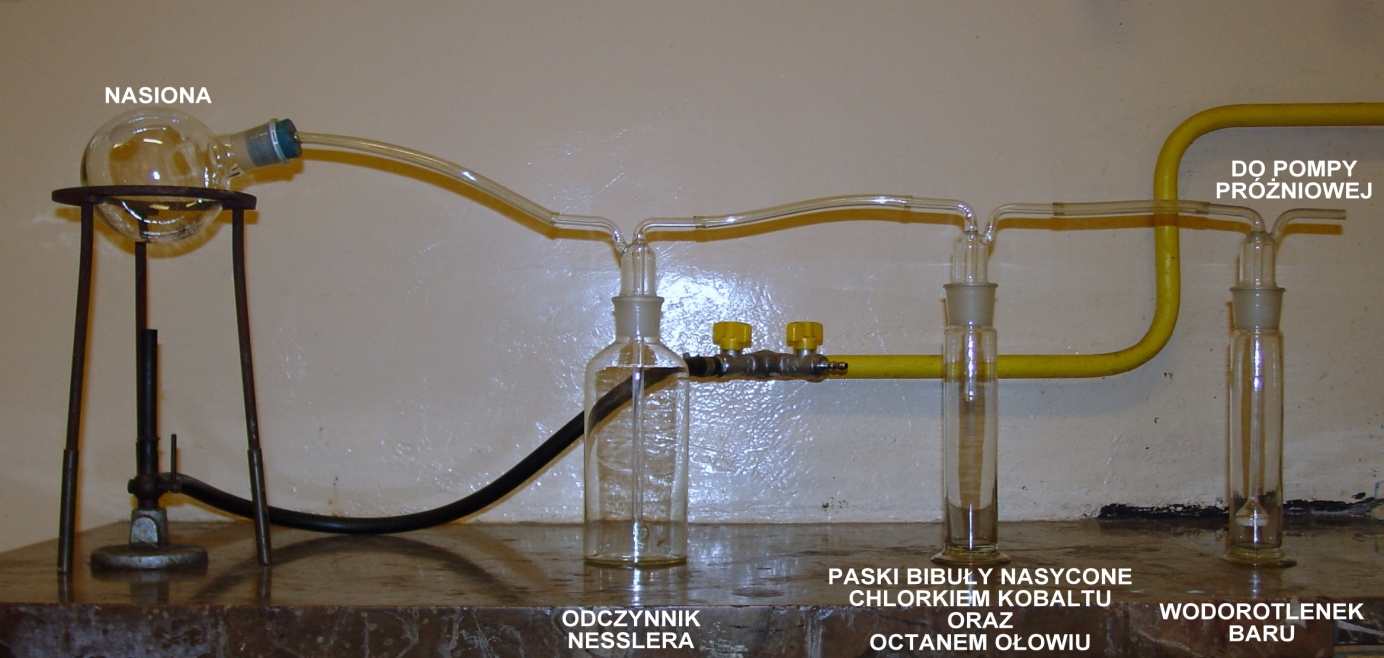 L.p.Związek chemicznyBarwaBarwaDowód obecności pierwiastka w destylacieL.p.Związek chemicznyprzed destylacjąpo destylacjiDowód obecności pierwiastka w destylacie1odczynnik Nesslera25% chlorek kobaltuniebieski210% octan ołowiubiały3nasycony Ba(OH)2bezbarwny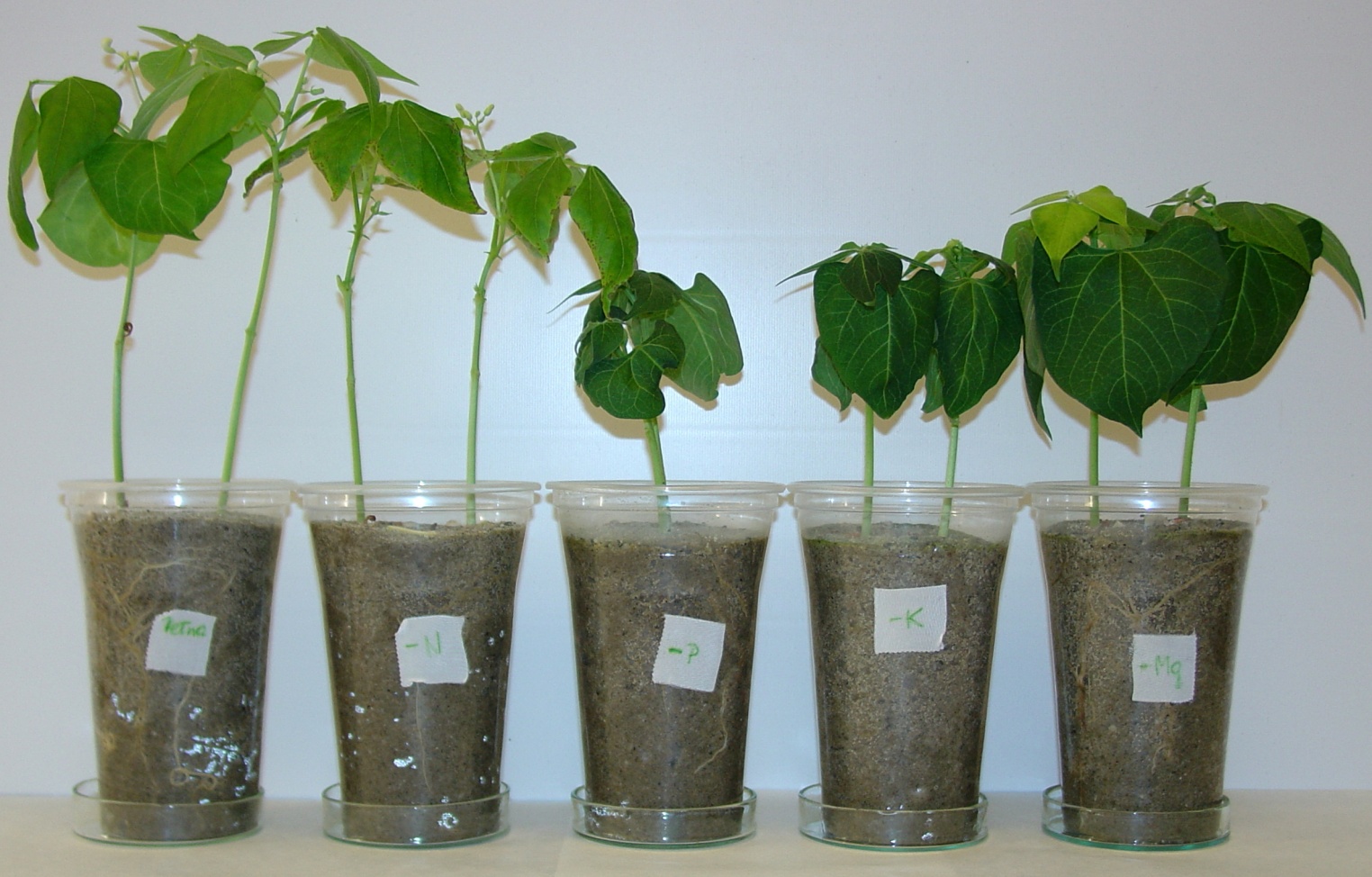 SolePożywkaPożywkaPożywkaPożywkaPożywkaSolePełna-N-P-K-MgNH4NO31 g01 g1 g1 gKH2PO40,5 g0,5 g000,5 gMgSO40,5 g0,5 g0,5 g0,5 g0ZnSO4śladśladśladśladśladFeSO4śladśladśladśladśladK2SO4000,5 g00Na2HPO40000,5 g0,5gH2O100 ml100 ml100 ml100 ml100 mlRodzaj pożywkiCecha roślinyCecha roślinyCecha roślinyCecha roślinyRodzaj pożywkiwysokość[cm]liczba liścibarwaliściobjawyniedoboruPełna- N- P- K- Mg